ГАУ ДПО  ЯО «Институт развития образования»Курсы повышения квалификацииАвторские курсы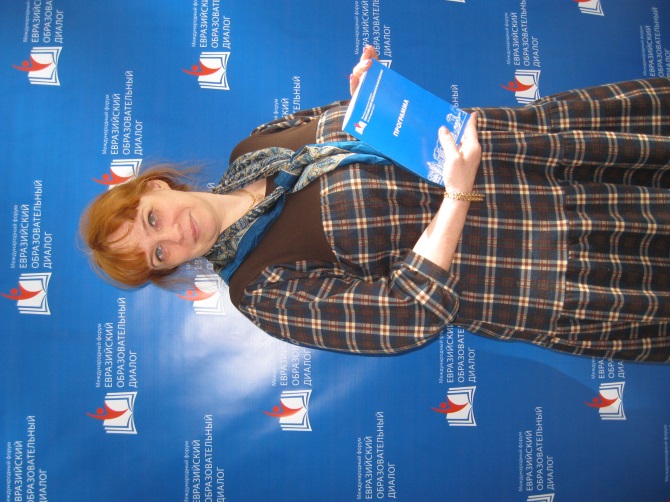 Автор курса: Отрошко Г.В., учитель-дефектолог (олигофренопедагог), учитель-логопед высшей квалификационной категории, старший преподаватель  кафедры инклюзивного образования ГАУ ДПО ЯО ИРО, автор более 15 методических изданий.Предлагаемые программы:Дополнительная программа профессиональной переподготовки«Специальное дефектологическое образование» по направлению «Логопедия» (580 ЧАСОВ) Содержание курса:Блок 1.Психолого-педагогические основы обучения и воспитания детей с нарушениями речи. Основы нейрофизиологии и высшей нервной деятельностиСпециальная педагогикаСпециальная психологияНеврологические основы логопедической работыПсихолингвистикаАнатомия, физиология, патология органов слуха и речи.Блок 2. Организация и содержание логопедической работыЛогопедия (теоретические и методологические основы логопедии, дислалия, дизартрия, алалия, ринолалия, общее недоразвитие речи, афазия, заикание,  дисграфия, дислексия)Методики преподавания (специальные)Логопедические технологииДисциплины по выборуБлок 3. Практическая отработка полученных компетенций  в форме стажировкиПрограмму реализуют:Гаврилова Ю.А. – врач-невролог, к.м.н., преподаватель Ярославского государственного медицинского университета;Посысоев Н.Н. -  к.псих. н., профессор кафедры инклюзивного образования, сертифицированный гештальт-терапевт, гештальт-консультант.Назарова И.Г. –к.п.н., заведующий кафедрой общей педагогики и психологии ГАУ ДПО ЯО ИРО, Почётный работник высшего профессионального образования Российской Федерации, лауреат премии Губернатора Ярославской области «За заслуги в сфере образования»; член Координационного Совета по опеке и попечительству Правительства Ярославской области, член Областного научно-методического совета по психологии образования.Отрошко Г.В. –учитель-дефектолог (олигофренопедагог), учитель-логопед высшей квалификационной категории, старший преподаватель  кафедры инклюзивного образования ГАУ ДПО ЯО ИРО, автор более 15 методических изданий.Расторгуева Н.И. – учитель-логопед высшей квалификационной категории, руководитель методического объединения учителей – логопедов дошкольных образовательных организаций г. Ярославля.Речкина Е.С. - учитель-логопед высшей квалификационной категории, руководитель методического объединения учителей – логопедов дошкольных образовательных организаций.ППК «ФГОС: организация обучения детей с интеллектуальными нарушениями» (40 ч.)Содержание курса:Клинические   основы обучения детей  с интеллектуальными нарушениями (инвариант)Клиническая картина особенностей развития и поведения детей с различными вариантами интеллектуальных нарушений Современные  диагностические и коррекционные технологии  в работе с детьми с особыми  образовательными потребностямиПсихолого-педагогические аспекты обучения детей  с интеллектуальными нарушениями  (инвариант)Дети с тяжелыми и множественными нарушениями развития и глубокой степенью умственной отсталости: взаимодействие со взрослыми и потенциал развитияМетоды и приемы развития коммуникации детей с расстройствами аутистического спектраАгрессивное поведение у детейОсобенности организации дистанционного обучения  детей с умственной отсталостьюОтдельные вопросы   коррекционного обучения и воспитания школьников с умственной отсталостью (интеллектуальными нарушениями)   (вариативный модуль)Тьютор и ассистент: особенности включения в учебно-коррекционную работуАдаптивная физическая культура и адаптивный спорт.Использование арт-терапевтических техник  в работе со школьниками умственной отсталостью.  Проектные методы обучения в работе с детьми с умственной отсталостью   и др.ППК«Современные технологии и средства коррекции речевых расстройств у дошкольников» (72 ч)Содержание курса:Модуль 1. Типологические и индивидуальные особенности дошкольников с нарушениями речи:Нарушения речи у детей с заболеваниями ЛОР-органовОсобенности воспитания и возможности психолого-педагогической коррекции синдрома дефицита внимания с гиперактивностью (СДВГ) у детейОсобенности  становления речевой функции у дошкольников с разными типами латеральной организацииМодуль 2. Диагностика и коррекционная работа с неговорящими детьмиБезречевые дети: дифференциальная диагностикаЛогопедическая работа с неговорящими детьмиАльтернативная коммуникация в практике образования детей с ОВЗМодуль 3.  Современные технологии диагностики и коррекции нарушений развития детей с ОВЗ в условиях ФГОС ДОЛогопедическая работа с детьми, имеющими сенсорные, интеллектуальные и двигательные нарушения в развитииПсихолого-педагогический консилиум как основной механизм реализации психолого-педагогического сопровождения освоения ребёнком  адаптированной образовательной программы.Стоимость и продолжительность обучения определяется по согласованию с заказчиком.Электронная запись на обучениеДоговорРеквизиты ГАУ ДПО ЯО ИРО